轉換成ODF方式使用Microsoft Office軟體轉檔透過Microsoft Office Word先將欲轉檔之Word文件另存為Word97-2003文件格式。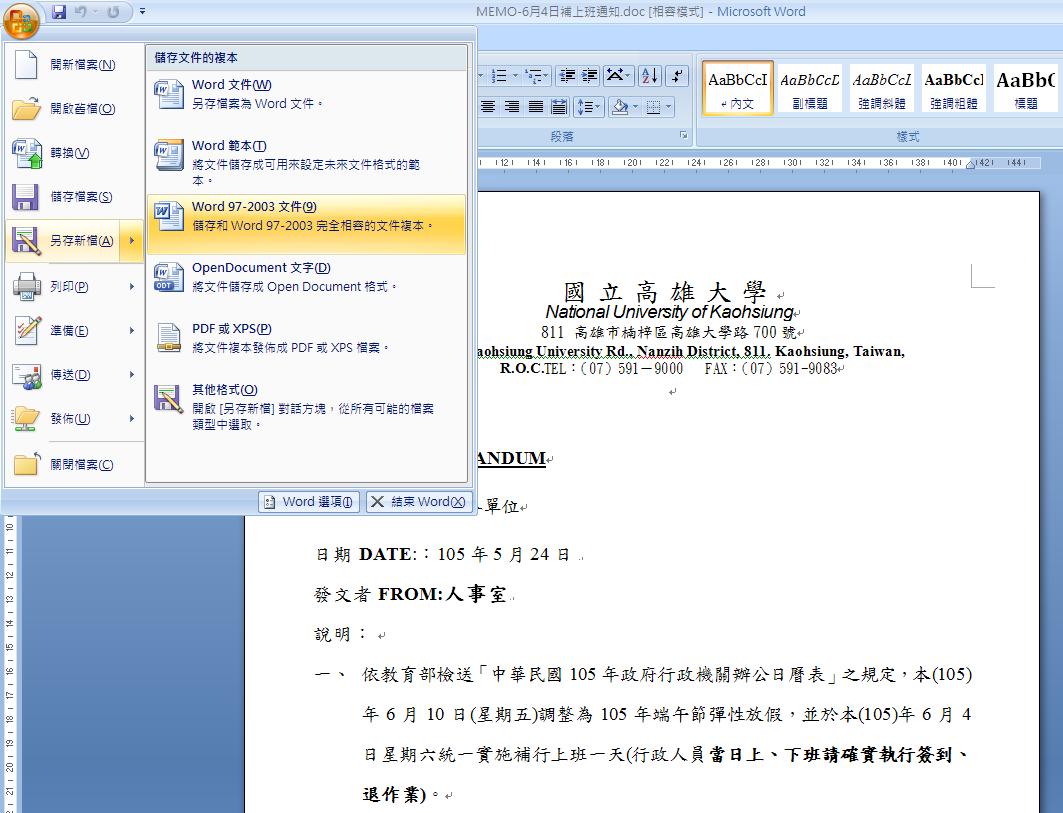 再使用ODF軟體(LibreOffice Writer)開啟欲轉換之word(.doc)檔。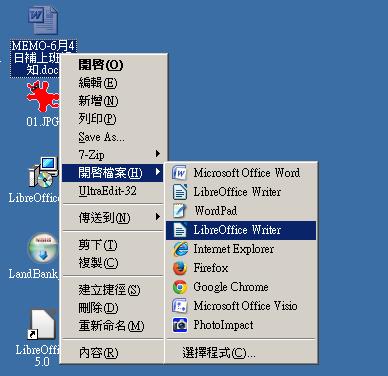 確認內容及格式正確後將文件另存新檔為ODF文件(.odt)即可。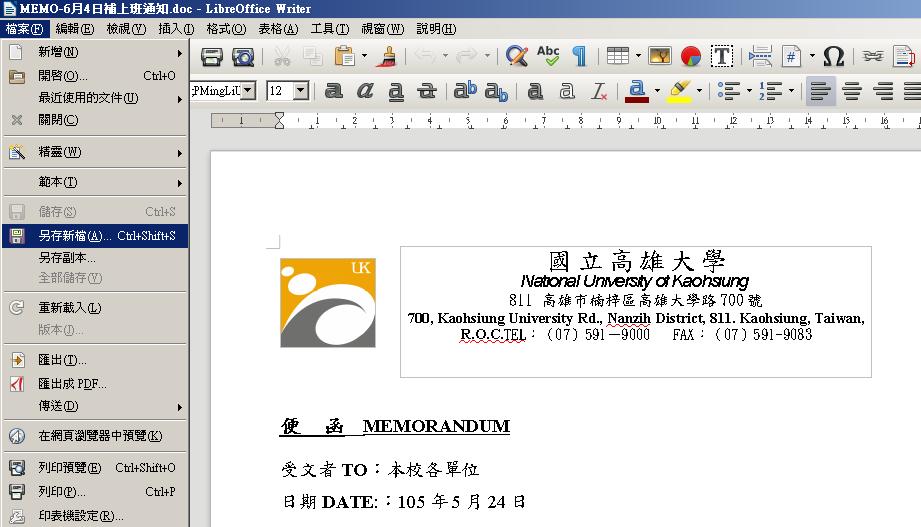 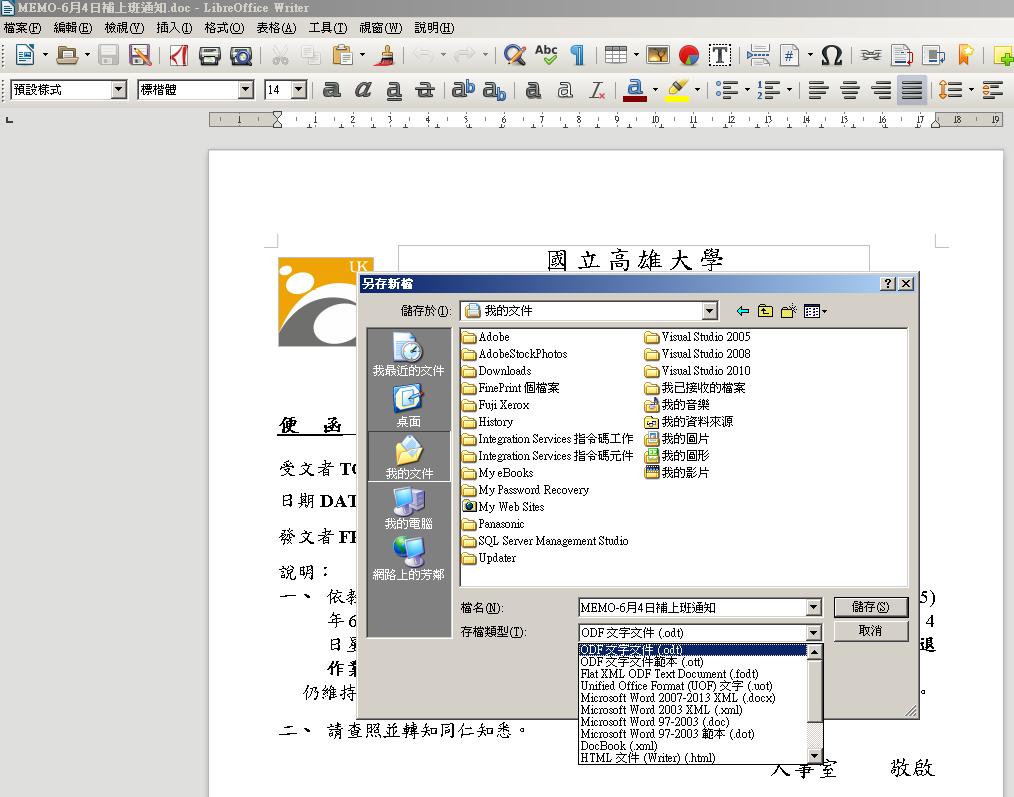 透過Microsoft Office Excel將Excel活頁簿(.xlsx)轉為OpenDocument試算表格式(.ods)。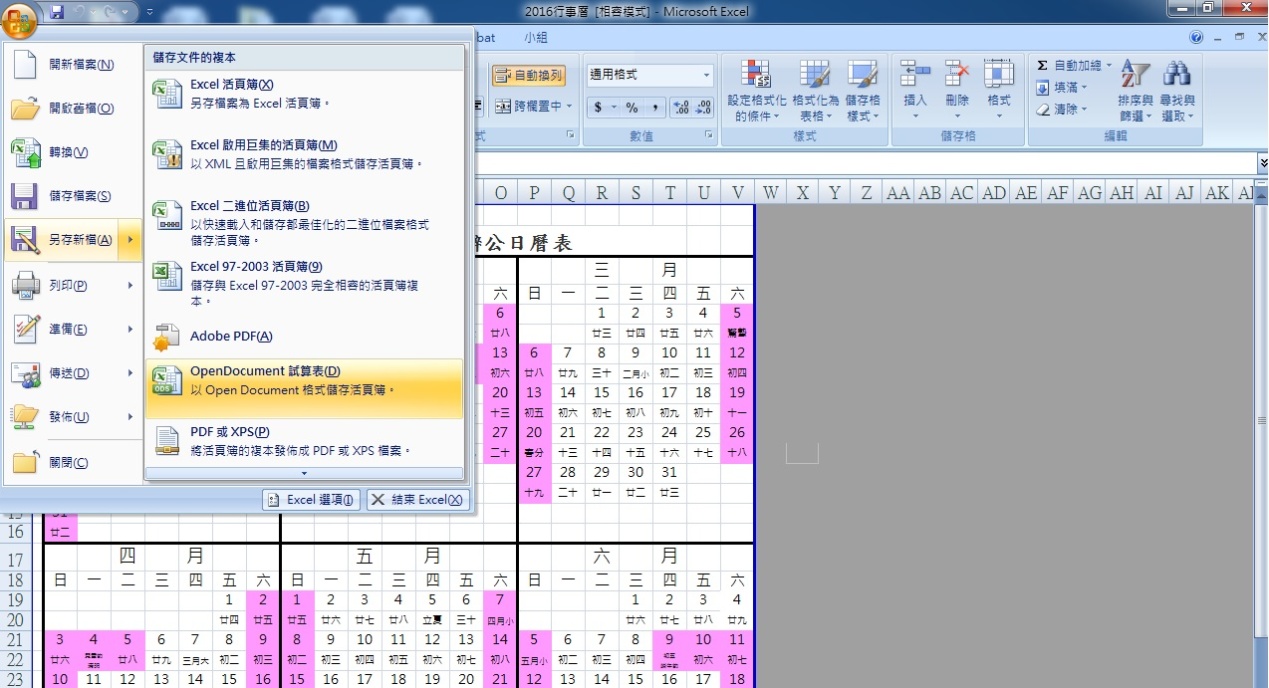 二、藉由Google文件線上轉檔(一)先將文件上傳至Google雲端硬碟，點選【新增】->【檔案上傳】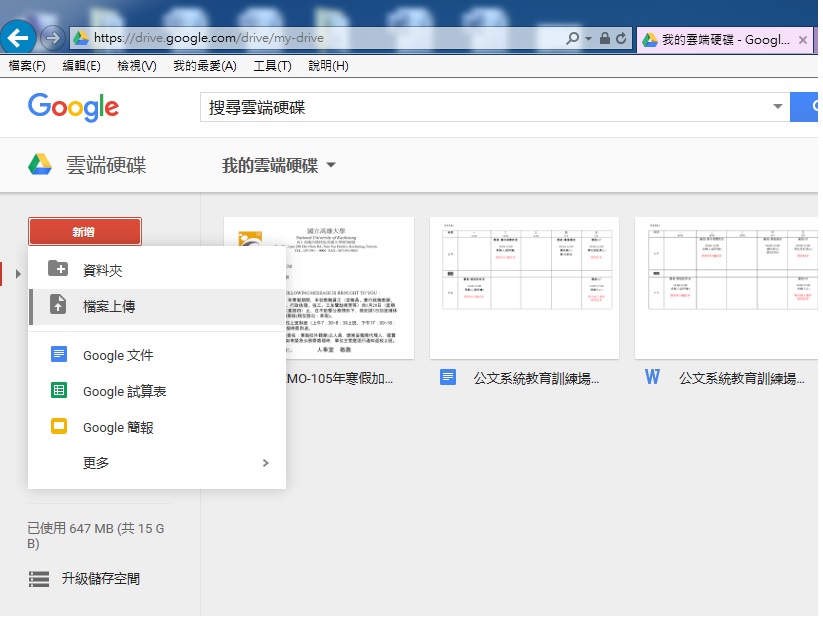 (二)Word檔轉換為ODF方式1.使用『Google文件』開啟要轉檔的Word文件，點選文件後按滑鼠右鍵，並選擇開啟工具【Google文件】。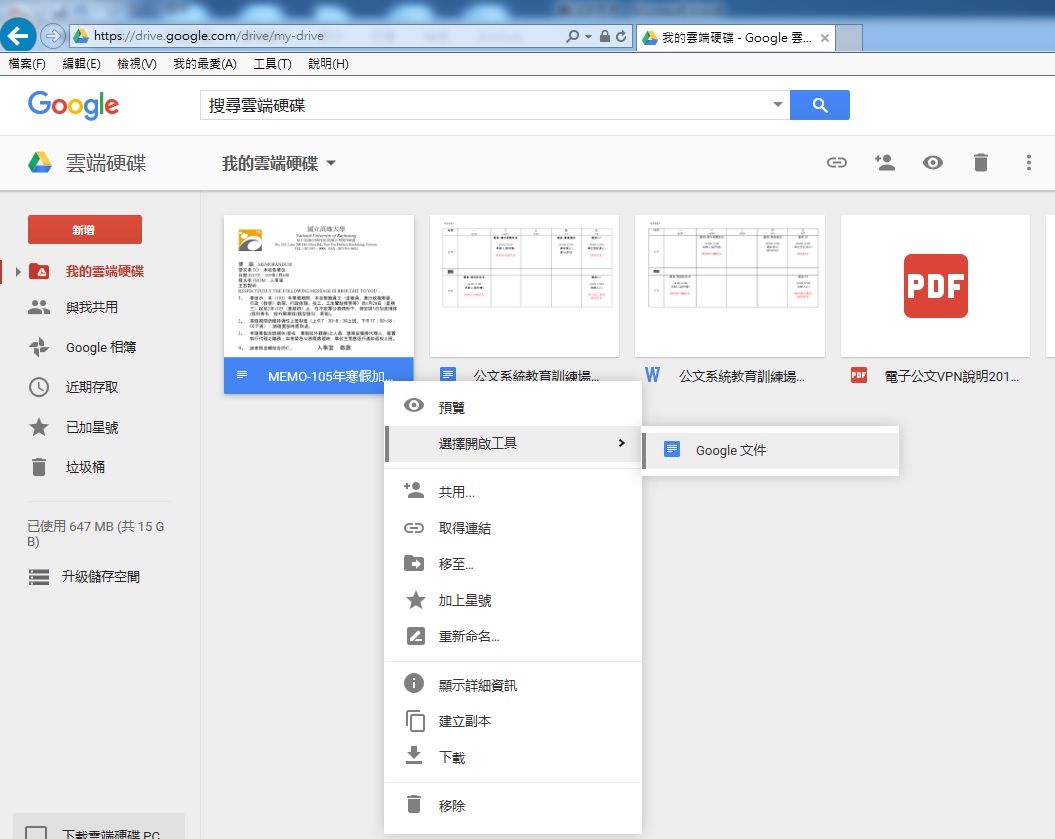 2.將Word文件另存為Open Document格式(.odt)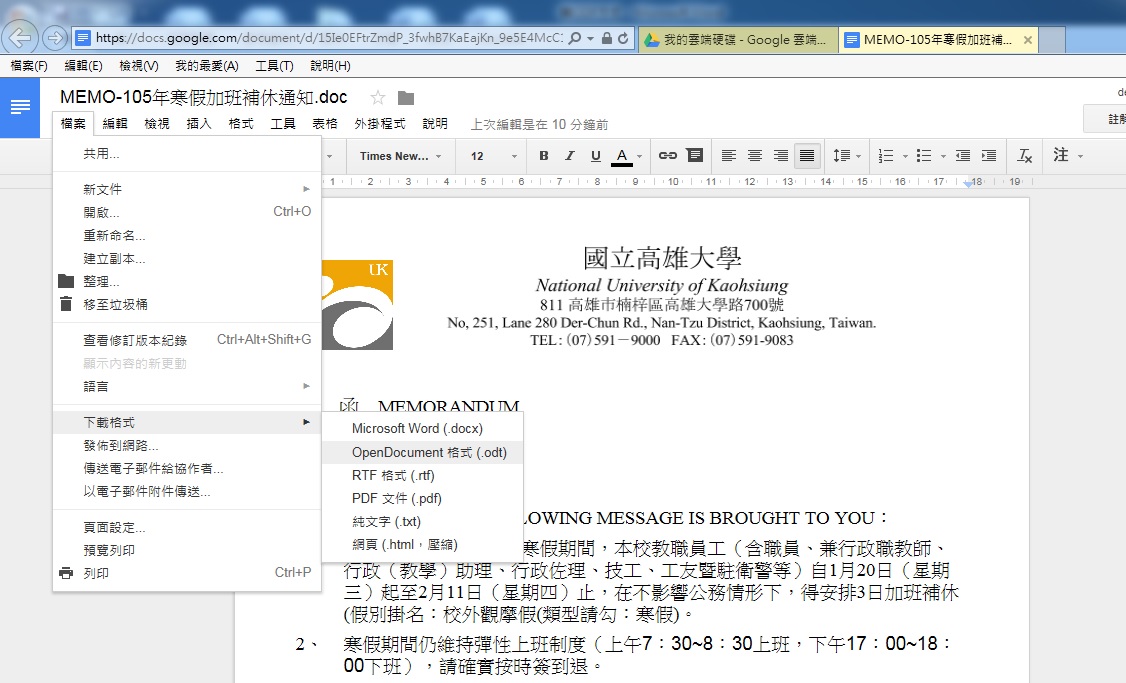 (三)Excel檔轉換為ODF方式1.使用『Google試算表』開啟要轉檔的Excel文件，點選文件後按滑鼠右鍵，並選擇開啟工具【Google試算表】。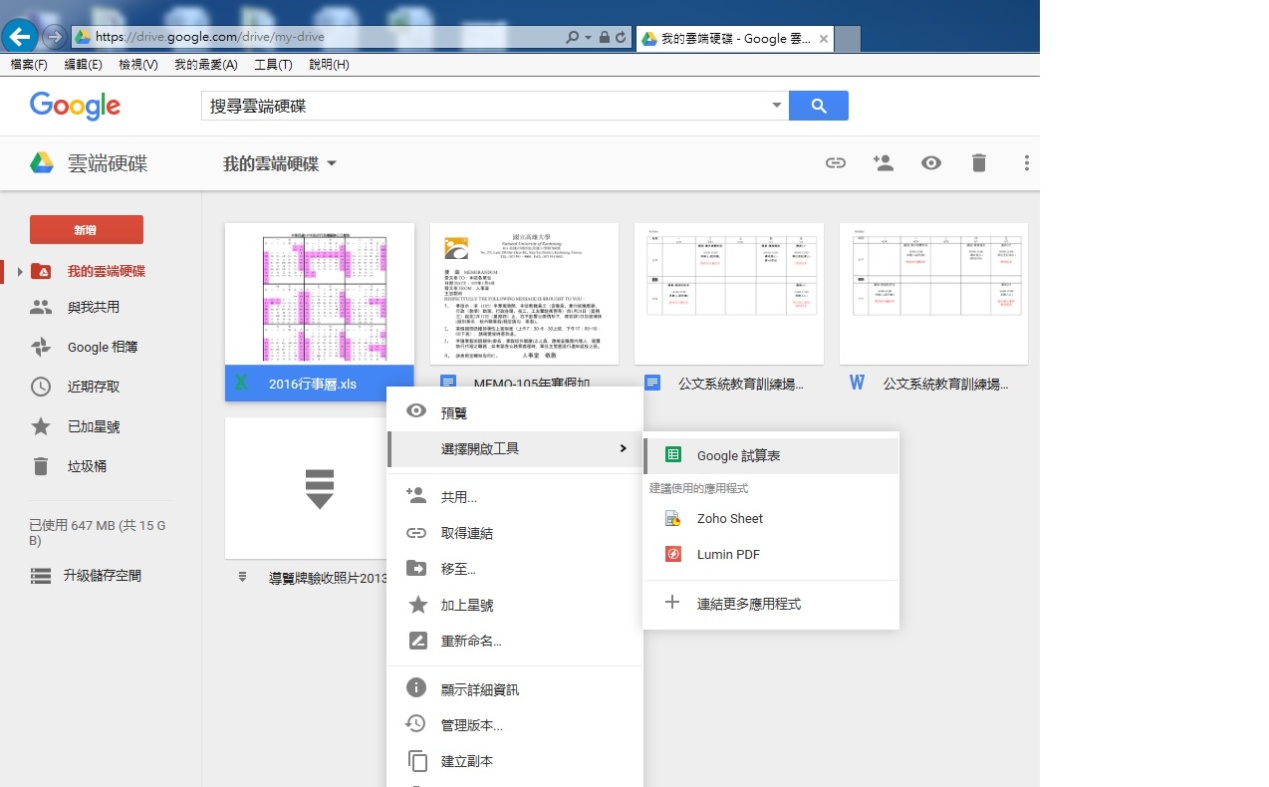 2.將Excel文件另存為Open Document格式(.ods)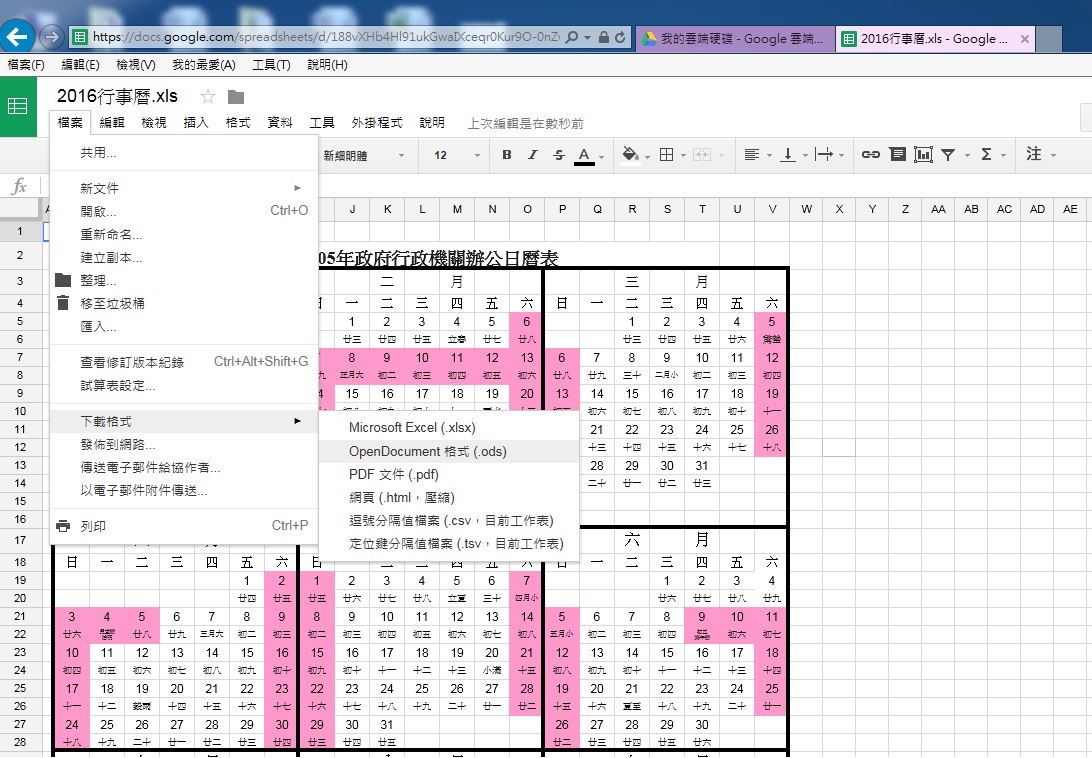 